J. angielski zerówka i przedszkole   28.04.2020Temat: My family (Moja rodzina).Słuchamy piosenki i powtarzamy nazwy członków rodziny:https://www.youtube.com/watch?v=d_WQEw13TCoŚpiewamy znaną już piosenkę z pokazywaniem, powtarzamy słówka:https://www.youtube.com/watch?v=XqZsoesa55wSłownictwo :Mom- mamaDad-tataGrandma- babciaGrandpa- dziadekSister- siostraBrother- bratKolorujemy obrazek: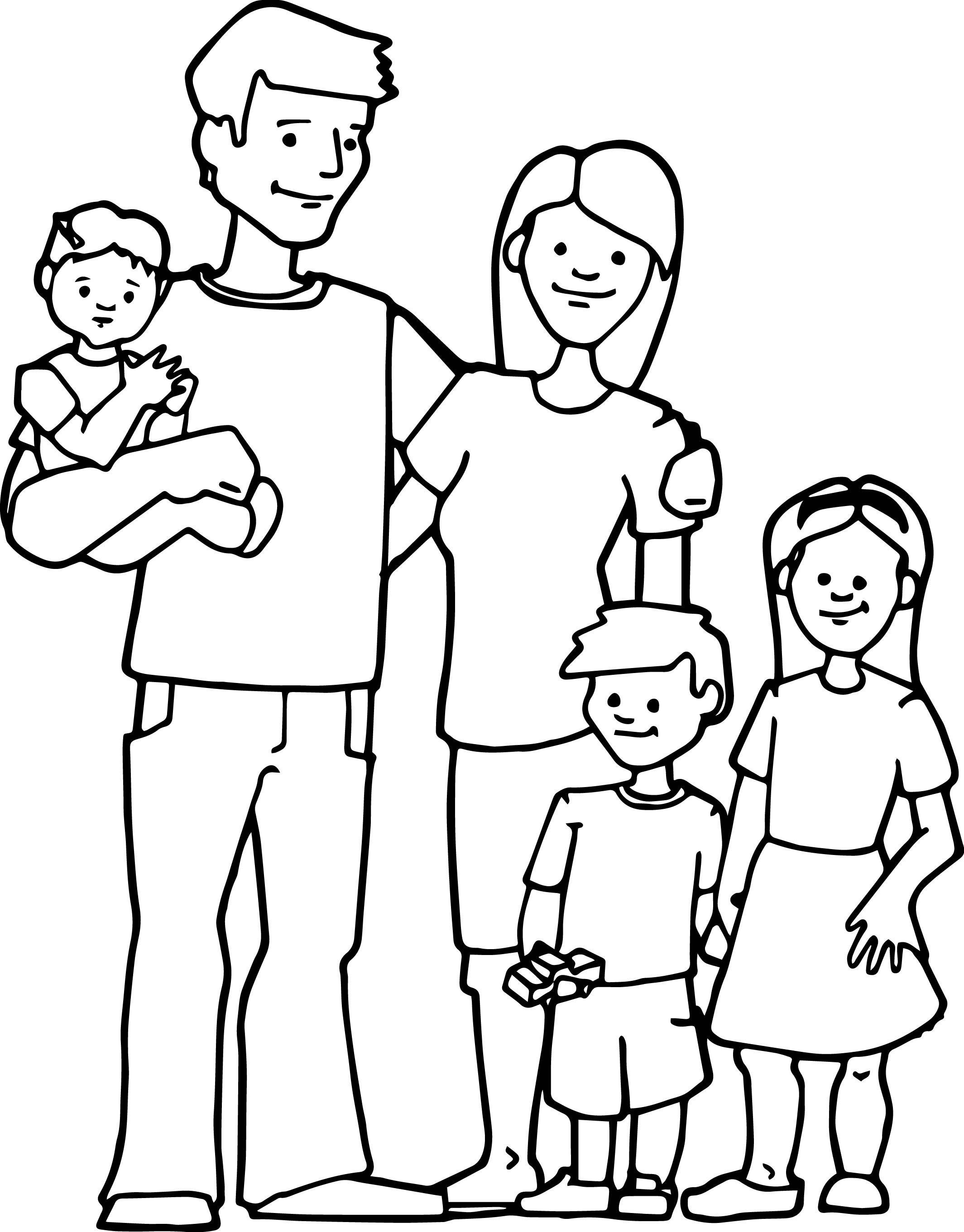 